Ladies, Zenith has you covered this SummerDriven by a desire for perpetual innovation and the creation of timeless icons, Zenith has been steering its own course since its foundation over 150 years ago. With a unique blend of past, present and future aesthetics, each of its collections embody a different spirit. And while men have traditionally enjoyed the attention of watchmakers, Zenith is here to prove that iconic designs look just as good – if not better – on the wrists of confident, daring and stylish women.
Sporty in WhiteWhite is usually synonymous with delicate, but that's not the case with the DEFY Classic. Its bright white ceramic case is incredibly durable, and its intense white tone is embedded in the material and will never fade or tarnish with time and wear. With bold geometric lines and a futuristic overtone with its open, layered display, the DEFY Classic White Ceramic goes from sporty to chic without a flinch. Whether soaking up some sun on a coastal summer getaway or roaming a modern metropolis, the DEFY Classic White Ceramic is a show-stopping piece for all seasons.
The Urban DwellerFor the free-spirited woman with a keen sense of bold, adventurous style, the Type 20 Pilot is the perfect companion. Something of a watchmaking icon, Zenith’s emblematic aviation-themed watch looks as striking today as the watch that inspired it a century ago did. Reimagined in an easily wearable 40mm bronze case paired with a satin-brushed black dial, its oversized numerals provide a racy accent with a touch of old-world charm, true to Zenith’s pioneering spirit. The timeless appeal and rugged yet elegant silhouette of the Pilot makes it an incredibly versatile timepiece, perfectly suited for whatever adventure you throw its way - from the workplace to a workout and everything in between. 
Elegantly RetroSome icons are truly forever. Groundbreaking at its introduction and still outstanding today, the A386 El Primero Revival pays tribute to a Zenith chronograph icon by reproducing the 60s classic faithfully, right down to the smallest detail. From a night out in a cocktail dress to just keeping it cozy and casual, the El Primero A386 Revival’s enduring combination of a precious rose gold case in timelessly elegant proportions and distinctly retro multicolored counters on the dial make it a staple go-to piece.ZENITH: the future of Swiss watchmakingWith innovation as its guiding star, Zenith features exceptional in-house developed and manufactured movements in all its watches, such as the DEFY Inventor with its monolithic oscillator of exceptional precision, and the DEFY El Primero 21 with its high-frequency 1/100th of a second chronograph. Since its establishment in 1865, Zenith has consistently redefined the notions of precision and innovation, including the first “Pilot Watch” at the dawn of aviation and the first serially produced “El Primero” automatic chronograph calibre. Always one step ahead, Zenith is writing a new chapter in its unique legacy by setting new standards of performance and inspired design. Zenith is here to shape the future of Swiss watchmaking, accompanying those who dare to challenge time itself and reach for the stars.DEFY CLASSIC WHITE CERAMIC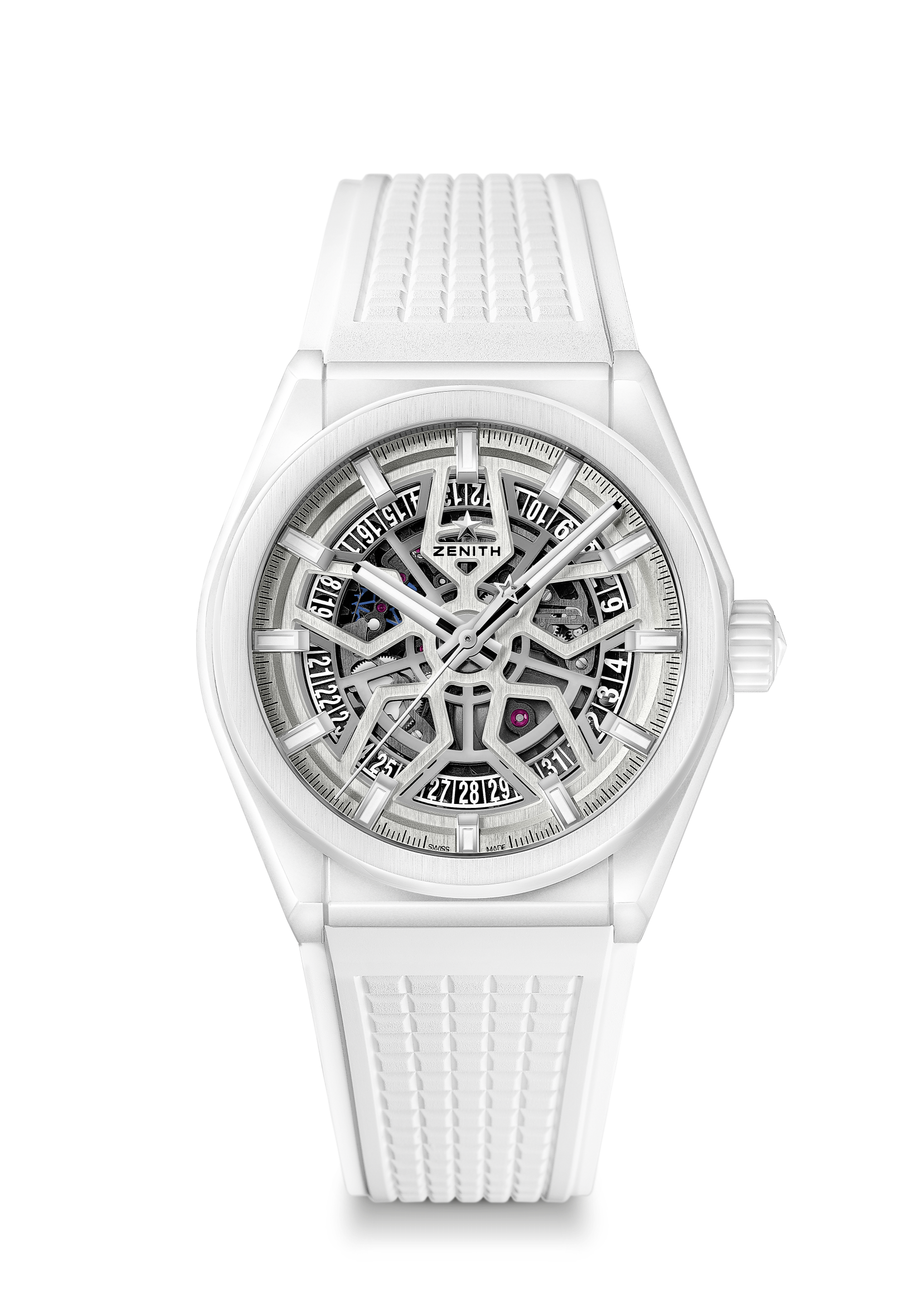 TECHNICAL DETAILSReference: 49.9002.670/01.R792KEY POINTS NEW 41mm White Ceramic caseIn house Elite skeletonised movement Silicon escape-wheel and lever MOVEMENTElite 670 SK, AutomaticCalibre: 11 ½``` (Diameter: 25.60mm) Movement thickness: 3.88mmComponents: 187Jewels: 27Frequency: 28,800 VpH (4Hz)Power-reserve: min. 48 hoursFinishing: Special oscillating weight with satin-brushed finishFUNCTIONSHours and minutes in the centreCentral seconds hand Date indication at 6 o’clockCASE, DIAL & HANDSDiameter: 41mmDiameter opening: 32.5mmThickness: 10.75mmCrystal: Domed sapphire crystal with anti-reflective treatment on both sidesCase-back: Transparent sapphire crystalMaterial: White CeramicWater-resistance: 10 ATMDial: Openworked Hour-markers: Rhodium-plated, faceted and coated with Super-LumiNova® SLN C1Hands: Rhodium-plated, faceted and coated with Super-LumiNova® SLN C1STRAP & BUCKLEWhite rubber HNBR QualityTitanium double folding claspPILOT TYPE 20 EXTRA SPECIAL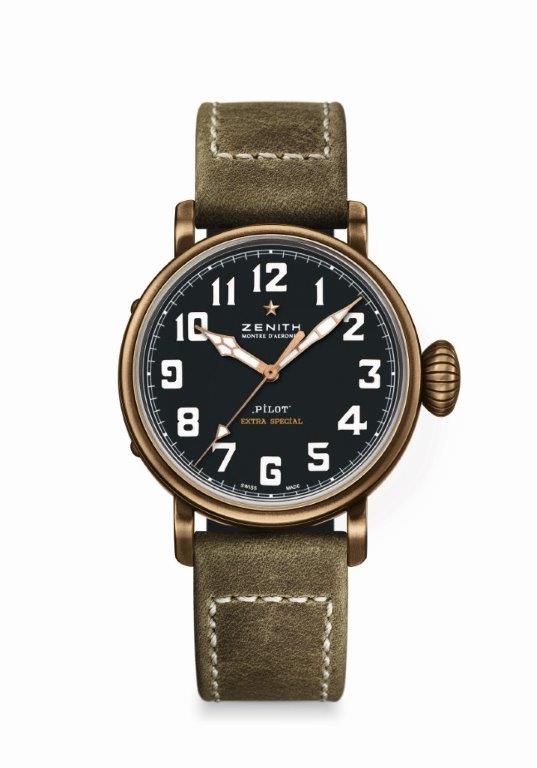 40 MM BRONZETECHNICAL DETAILSReference: 29.1940.679/21.C800KEY POINTS New case in bronze Inspired by the legendary Zenith aviation watches Arabic numerals entirely made of Super-LumiNova®MOVEMENTElite 679, Automatic Calibre: 11 ½``` (Diameter: 25.60mm)Movement thickness: 3.85mmComponents: 126Jewels: 27Frequency: 28,800 VpH (4Hz)Power-reserve: min. 50 hoursFinishes: Oscillating weight with “Côtes de Genève” motif FUNCTIONSHours and minutes in the centreCentral seconds hand CASE, DIAL & HANDSDiameter: 40mmOpening diameter: 33.1mmThickness: 12.95mmCrystal: Domed sapphire crystal with anti-reflective treatment on both sidesCase-back:  Titanium case-back engraved with the ZENITH flying instruments logoMaterial: BronzeWater-resistance: 10 ATMDial: Matt blackHour-makers: Arabic numerals in Super-LumiNova® SLN C1 [Hour-markers]Hands: Gold-plated, faceted and coated with Super-LumiNova® SLN C1 [Hands]STRAPS & BUCKLESBracelet: Reference: 27.00.2018.800Designation: Green oily nubuck leather strap with protective rubber lining Buckle: Reference: 27.95.0031.001Designation: Titanium pin buckle EL PRIMERO A386 REVIVAL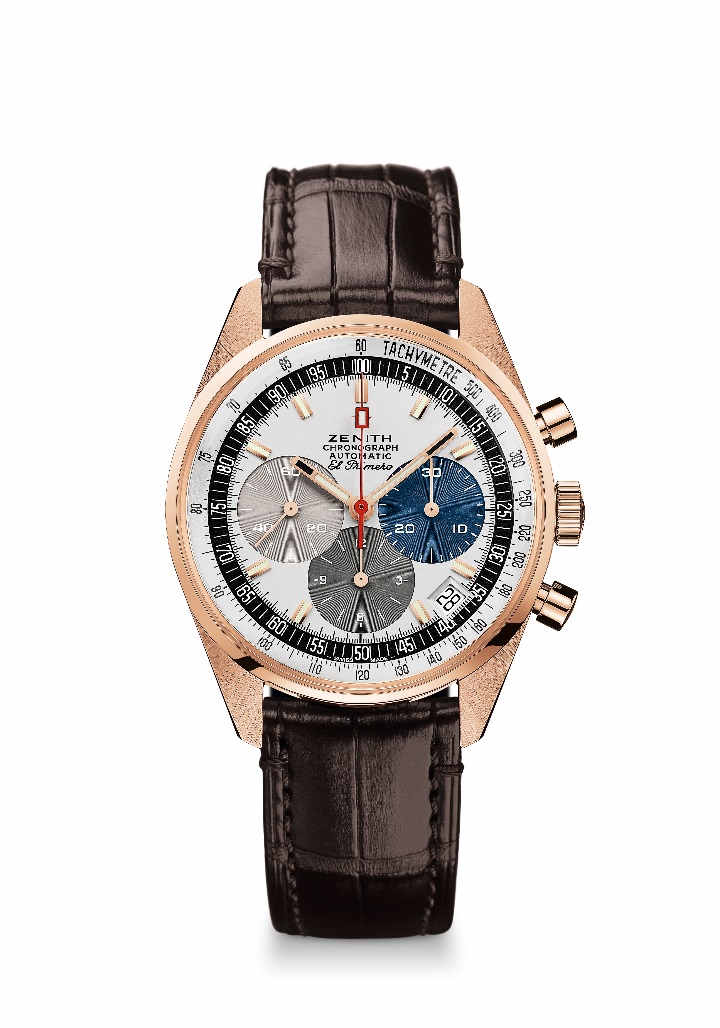 TECHNICAL DETAILSReference: 18.A386.400/69.C807KEY POINTS Revival of the first ever El Primero Model from 1969Original revival of the case with 38 mm diameterAutomatic El Primero column-wheel chronographRose gold version: Limited Edition of 50 units50 Years of WarrantyMOVEMENTEl Primero 400, AutomaticCalibre: 13 ¼ ``` (Diameter: 30 mm)Movement thickness: 6.6.mmComponents: 278Jewels: 31Frequency: 36,000 VpH (5 Hz)Power-reserve: min. 50 hoursFinishes: Oscillating weight with “Côtes de Genève”. motifFUNCTIONSHours and minutes in the centreSmall seconds at 9 o'clockChronograph:- Central chronograph hand- 12-hour counter at 6 o'clock- 30-minute counter at 3 o'clockTachymetric scaleDate indication at 4:30CASE, DIAL & HANDSDiameter: 38 mmDiameter opening: 33.05 mmThickness: 12.60 mmCrystal: Box sapphire crystal with anti-reflective treatment on both sidesCase-back: Transparent sapphire crystalMaterial: Rose goldWater-resistance: 10 ATMDial: White-lacquered dial with three different-coloured counters Hour-markers: Gold-plated, faceted and coated with Super-LumiNova SLN C3Hands: Gold-plated, faceted and coated with Super-LumiNova SLN C3STRAP & BUCKLEBrown alligator leather strap with protective rubber liningRose gold pin buckle